JOB DESCRIPTIONJOB DESCRIPTIONJOB DESCRIPTIONFormJD1FormJD1JOB TITLE:  Examinations CoordinatorJOB TITLE:  Examinations CoordinatorJOB TITLE:  Examinations CoordinatorJOB TITLE:  Examinations CoordinatorJOB TITLE:  Examinations CoordinatorJOB TITLE:  Examinations CoordinatorJOB TITLE:  Examinations CoordinatorJOB TITLE:  Examinations CoordinatorJOB TITLE:  Examinations CoordinatorREPORTS TO (Job Title):  REPORTS TO (Job Title):  REPORTS TO (Job Title):  REPORTS TO (Job Title):  REPORTS TO (Job Title):  Operations Manager Operations Manager Operations Manager Operations Manager DEPARTMENT:   Learning and Skills Service (York Learning)DEPARTMENT:   Learning and Skills Service (York Learning)DEPARTMENT:   Learning and Skills Service (York Learning)DEPARTMENT:   Learning and Skills Service (York Learning)DEPARTMENT:   Learning and Skills Service (York Learning)GRADE: 6GRADE: 6GRADE: 6GRADE: 6JE REF:JE REF:JE REF:3600 3600 PANEL DATE:28/05/201928/05/201928/05/20191.MAIN PURPOSE OF JOB To coordinate and administer the external and internal examinations / accreditation function for the service. To ensure that all staff working on external and internal accreditation are working to a common set of procedures and practices and meeting appropriate internal and external standards.To ensure processes and procedures meet  internal and external quality assurance standards, and comply with awarding body standards and proceduresTo encourage a positive exam culture to which all staff and students subscribe.MAIN PURPOSE OF JOB To coordinate and administer the external and internal examinations / accreditation function for the service. To ensure that all staff working on external and internal accreditation are working to a common set of procedures and practices and meeting appropriate internal and external standards.To ensure processes and procedures meet  internal and external quality assurance standards, and comply with awarding body standards and proceduresTo encourage a positive exam culture to which all staff and students subscribe.MAIN PURPOSE OF JOB To coordinate and administer the external and internal examinations / accreditation function for the service. To ensure that all staff working on external and internal accreditation are working to a common set of procedures and practices and meeting appropriate internal and external standards.To ensure processes and procedures meet  internal and external quality assurance standards, and comply with awarding body standards and proceduresTo encourage a positive exam culture to which all staff and students subscribe.MAIN PURPOSE OF JOB To coordinate and administer the external and internal examinations / accreditation function for the service. To ensure that all staff working on external and internal accreditation are working to a common set of procedures and practices and meeting appropriate internal and external standards.To ensure processes and procedures meet  internal and external quality assurance standards, and comply with awarding body standards and proceduresTo encourage a positive exam culture to which all staff and students subscribe.MAIN PURPOSE OF JOB To coordinate and administer the external and internal examinations / accreditation function for the service. To ensure that all staff working on external and internal accreditation are working to a common set of procedures and practices and meeting appropriate internal and external standards.To ensure processes and procedures meet  internal and external quality assurance standards, and comply with awarding body standards and proceduresTo encourage a positive exam culture to which all staff and students subscribe.MAIN PURPOSE OF JOB To coordinate and administer the external and internal examinations / accreditation function for the service. To ensure that all staff working on external and internal accreditation are working to a common set of procedures and practices and meeting appropriate internal and external standards.To ensure processes and procedures meet  internal and external quality assurance standards, and comply with awarding body standards and proceduresTo encourage a positive exam culture to which all staff and students subscribe.MAIN PURPOSE OF JOB To coordinate and administer the external and internal examinations / accreditation function for the service. To ensure that all staff working on external and internal accreditation are working to a common set of procedures and practices and meeting appropriate internal and external standards.To ensure processes and procedures meet  internal and external quality assurance standards, and comply with awarding body standards and proceduresTo encourage a positive exam culture to which all staff and students subscribe.MAIN PURPOSE OF JOB To coordinate and administer the external and internal examinations / accreditation function for the service. To ensure that all staff working on external and internal accreditation are working to a common set of procedures and practices and meeting appropriate internal and external standards.To ensure processes and procedures meet  internal and external quality assurance standards, and comply with awarding body standards and proceduresTo encourage a positive exam culture to which all staff and students subscribe.2.CORE RESPONSIBILITIES, TASKS & DUTIES:CORE RESPONSIBILITIES, TASKS & DUTIES:CORE RESPONSIBILITIES, TASKS & DUTIES:CORE RESPONSIBILITIES, TASKS & DUTIES:CORE RESPONSIBILITIES, TASKS & DUTIES:CORE RESPONSIBILITIES, TASKS & DUTIES:CORE RESPONSIBILITIES, TASKS & DUTIES:CORE RESPONSIBILITIES, TASKS & DUTIES:To manage all exam administration including exam entries, booking of rooms, ordering examination papers and collecting results. Being available on results day.To manage all exam administration including exam entries, booking of rooms, ordering examination papers and collecting results. Being available on results day.To manage all exam administration including exam entries, booking of rooms, ordering examination papers and collecting results. Being available on results day.To manage all exam administration including exam entries, booking of rooms, ordering examination papers and collecting results. Being available on results day.To manage all exam administration including exam entries, booking of rooms, ordering examination papers and collecting results. Being available on results day.To manage all exam administration including exam entries, booking of rooms, ordering examination papers and collecting results. Being available on results day.To manage all exam administration including exam entries, booking of rooms, ordering examination papers and collecting results. Being available on results day.Manage and maintain safe custody of live exam papers to meet JCQ examinations requirements.Manage and maintain safe custody of live exam papers to meet JCQ examinations requirements.Manage and maintain safe custody of live exam papers to meet JCQ examinations requirements.Manage and maintain safe custody of live exam papers to meet JCQ examinations requirements.Manage and maintain safe custody of live exam papers to meet JCQ examinations requirements.Manage and maintain safe custody of live exam papers to meet JCQ examinations requirements.Manage and maintain safe custody of live exam papers to meet JCQ examinations requirements.To ensure adequate resources are available in a timely manner to ensure all exams are carried out in an effective and efficient mannerTo ensure adequate resources are available in a timely manner to ensure all exams are carried out in an effective and efficient mannerTo ensure adequate resources are available in a timely manner to ensure all exams are carried out in an effective and efficient mannerTo ensure adequate resources are available in a timely manner to ensure all exams are carried out in an effective and efficient mannerTo ensure adequate resources are available in a timely manner to ensure all exams are carried out in an effective and efficient mannerTo ensure adequate resources are available in a timely manner to ensure all exams are carried out in an effective and efficient mannerTo ensure adequate resources are available in a timely manner to ensure all exams are carried out in an effective and efficient mannerTo line manage the Operations Administrators - MIS and Exams, to ensure continuity and coverage for absence  To line manage the Operations Administrators - MIS and Exams, to ensure continuity and coverage for absence  To line manage the Operations Administrators - MIS and Exams, to ensure continuity and coverage for absence  To line manage the Operations Administrators - MIS and Exams, to ensure continuity and coverage for absence  To line manage the Operations Administrators - MIS and Exams, to ensure continuity and coverage for absence  To line manage the Operations Administrators - MIS and Exams, to ensure continuity and coverage for absence  To line manage the Operations Administrators - MIS and Exams, to ensure continuity and coverage for absence  To manage and develop appropriate systems and processes that support smooth and efficient exam entry for individual and multiple students.To manage and develop appropriate systems and processes that support smooth and efficient exam entry for individual and multiple students.To manage and develop appropriate systems and processes that support smooth and efficient exam entry for individual and multiple students.To manage and develop appropriate systems and processes that support smooth and efficient exam entry for individual and multiple students.To manage and develop appropriate systems and processes that support smooth and efficient exam entry for individual and multiple students.To manage and develop appropriate systems and processes that support smooth and efficient exam entry for individual and multiple students.To manage and develop appropriate systems and processes that support smooth and efficient exam entry for individual and multiple students.Regularly liaise with managers to ensure that processes are timely and fit for purpose and ensure managers and other relevant staff are informed when processes or procedures changeRegularly liaise with managers to ensure that processes are timely and fit for purpose and ensure managers and other relevant staff are informed when processes or procedures changeRegularly liaise with managers to ensure that processes are timely and fit for purpose and ensure managers and other relevant staff are informed when processes or procedures changeRegularly liaise with managers to ensure that processes are timely and fit for purpose and ensure managers and other relevant staff are informed when processes or procedures changeRegularly liaise with managers to ensure that processes are timely and fit for purpose and ensure managers and other relevant staff are informed when processes or procedures changeRegularly liaise with managers to ensure that processes are timely and fit for purpose and ensure managers and other relevant staff are informed when processes or procedures changeRegularly liaise with managers to ensure that processes are timely and fit for purpose and ensure managers and other relevant staff are informed when processes or procedures changeSupport the MIS team to ensure that results information or any changes to learner aims are updated promptly, to maximise and ensure the accuracy of funding claims.Support the MIS team to ensure that results information or any changes to learner aims are updated promptly, to maximise and ensure the accuracy of funding claims.Support the MIS team to ensure that results information or any changes to learner aims are updated promptly, to maximise and ensure the accuracy of funding claims.Support the MIS team to ensure that results information or any changes to learner aims are updated promptly, to maximise and ensure the accuracy of funding claims.Support the MIS team to ensure that results information or any changes to learner aims are updated promptly, to maximise and ensure the accuracy of funding claims.Support the MIS team to ensure that results information or any changes to learner aims are updated promptly, to maximise and ensure the accuracy of funding claims.Support the MIS team to ensure that results information or any changes to learner aims are updated promptly, to maximise and ensure the accuracy of funding claims.Working closely with the Operations Administrator – MIS & Exams and Childcare& Learner Support Coordinator, ensure adequate Invigilators are available at peak times of the year to ensure all exams can be carried out effectively. Be responsible for training in procedures and keeping them up to date with changes.Working closely with the Operations Administrator – MIS & Exams and Childcare& Learner Support Coordinator, ensure adequate Invigilators are available at peak times of the year to ensure all exams can be carried out effectively. Be responsible for training in procedures and keeping them up to date with changes.Working closely with the Operations Administrator – MIS & Exams and Childcare& Learner Support Coordinator, ensure adequate Invigilators are available at peak times of the year to ensure all exams can be carried out effectively. Be responsible for training in procedures and keeping them up to date with changes.Working closely with the Operations Administrator – MIS & Exams and Childcare& Learner Support Coordinator, ensure adequate Invigilators are available at peak times of the year to ensure all exams can be carried out effectively. Be responsible for training in procedures and keeping them up to date with changes.Working closely with the Operations Administrator – MIS & Exams and Childcare& Learner Support Coordinator, ensure adequate Invigilators are available at peak times of the year to ensure all exams can be carried out effectively. Be responsible for training in procedures and keeping them up to date with changes.Working closely with the Operations Administrator – MIS & Exams and Childcare& Learner Support Coordinator, ensure adequate Invigilators are available at peak times of the year to ensure all exams can be carried out effectively. Be responsible for training in procedures and keeping them up to date with changes.Working closely with the Operations Administrator – MIS & Exams and Childcare& Learner Support Coordinator, ensure adequate Invigilators are available at peak times of the year to ensure all exams can be carried out effectively. Be responsible for training in procedures and keeping them up to date with changes.To ensure that all external exams are conducted in accordance with external examining body requirements and ensure exam entry processes and procedures to are being carried out cost effectively and efficientlyTo ensure that all external exams are conducted in accordance with external examining body requirements and ensure exam entry processes and procedures to are being carried out cost effectively and efficientlyTo ensure that all external exams are conducted in accordance with external examining body requirements and ensure exam entry processes and procedures to are being carried out cost effectively and efficientlyTo ensure that all external exams are conducted in accordance with external examining body requirements and ensure exam entry processes and procedures to are being carried out cost effectively and efficientlyTo ensure that all external exams are conducted in accordance with external examining body requirements and ensure exam entry processes and procedures to are being carried out cost effectively and efficientlyTo ensure that all external exams are conducted in accordance with external examining body requirements and ensure exam entry processes and procedures to are being carried out cost effectively and efficientlyTo ensure that all external exams are conducted in accordance with external examining body requirements and ensure exam entry processes and procedures to are being carried out cost effectively and efficientlyOrganise the examination audit process when and as required by external examining bodies.  Ensuring all administrative processes including learner’s registrations and exam entries meet with the individual exam boards requirements. Organise the examination audit process when and as required by external examining bodies.  Ensuring all administrative processes including learner’s registrations and exam entries meet with the individual exam boards requirements. Organise the examination audit process when and as required by external examining bodies.  Ensuring all administrative processes including learner’s registrations and exam entries meet with the individual exam boards requirements. Organise the examination audit process when and as required by external examining bodies.  Ensuring all administrative processes including learner’s registrations and exam entries meet with the individual exam boards requirements. Organise the examination audit process when and as required by external examining bodies.  Ensuring all administrative processes including learner’s registrations and exam entries meet with the individual exam boards requirements. Organise the examination audit process when and as required by external examining bodies.  Ensuring all administrative processes including learner’s registrations and exam entries meet with the individual exam boards requirements. Organise the examination audit process when and as required by external examining bodies.  Ensuring all administrative processes including learner’s registrations and exam entries meet with the individual exam boards requirements. Liaise with managers and tutors regarding all examination entries and the timetable by which entries must be made including booking venues and publicising the examination schedule to staff and students.Liaise with managers and tutors regarding all examination entries and the timetable by which entries must be made including booking venues and publicising the examination schedule to staff and students.Liaise with managers and tutors regarding all examination entries and the timetable by which entries must be made including booking venues and publicising the examination schedule to staff and students.Liaise with managers and tutors regarding all examination entries and the timetable by which entries must be made including booking venues and publicising the examination schedule to staff and students.Liaise with managers and tutors regarding all examination entries and the timetable by which entries must be made including booking venues and publicising the examination schedule to staff and students.Liaise with managers and tutors regarding all examination entries and the timetable by which entries must be made including booking venues and publicising the examination schedule to staff and students.Liaise with managers and tutors regarding all examination entries and the timetable by which entries must be made including booking venues and publicising the examination schedule to staff and students.Liaise with Examination Boards regarding all aspects of policy relating to examination regulations. Keep up to date and implement the latest procedures and regulations.Liaise with Examination Boards regarding all aspects of policy relating to examination regulations. Keep up to date and implement the latest procedures and regulations.Liaise with Examination Boards regarding all aspects of policy relating to examination regulations. Keep up to date and implement the latest procedures and regulations.Liaise with Examination Boards regarding all aspects of policy relating to examination regulations. Keep up to date and implement the latest procedures and regulations.Liaise with Examination Boards regarding all aspects of policy relating to examination regulations. Keep up to date and implement the latest procedures and regulations.Liaise with Examination Boards regarding all aspects of policy relating to examination regulations. Keep up to date and implement the latest procedures and regulations.Liaise with Examination Boards regarding all aspects of policy relating to examination regulations. Keep up to date and implement the latest procedures and regulations.To prepare and support the tutors for exam board visits particularly where these are to quality assure the service proceduresTo prepare and support the tutors for exam board visits particularly where these are to quality assure the service proceduresTo prepare and support the tutors for exam board visits particularly where these are to quality assure the service proceduresTo prepare and support the tutors for exam board visits particularly where these are to quality assure the service proceduresTo prepare and support the tutors for exam board visits particularly where these are to quality assure the service proceduresTo prepare and support the tutors for exam board visits particularly where these are to quality assure the service proceduresTo prepare and support the tutors for exam board visits particularly where these are to quality assure the service proceduresBe responsible for confidential information e.g. policies, temporary admin staff, students and tutor records, ensuring GDPR compliance.Be responsible for confidential information e.g. policies, temporary admin staff, students and tutor records, ensuring GDPR compliance.Be responsible for confidential information e.g. policies, temporary admin staff, students and tutor records, ensuring GDPR compliance.Be responsible for confidential information e.g. policies, temporary admin staff, students and tutor records, ensuring GDPR compliance.Be responsible for confidential information e.g. policies, temporary admin staff, students and tutor records, ensuring GDPR compliance.Be responsible for confidential information e.g. policies, temporary admin staff, students and tutor records, ensuring GDPR compliance.Be responsible for confidential information e.g. policies, temporary admin staff, students and tutor records, ensuring GDPR compliance.To report to the head of service any potential areas of concern in the conduct of examinations including procedural inconsistencies and where processes or procedures may compromise the integrity of the exam process.To report to the head of service any potential areas of concern in the conduct of examinations including procedural inconsistencies and where processes or procedures may compromise the integrity of the exam process.To report to the head of service any potential areas of concern in the conduct of examinations including procedural inconsistencies and where processes or procedures may compromise the integrity of the exam process.To report to the head of service any potential areas of concern in the conduct of examinations including procedural inconsistencies and where processes or procedures may compromise the integrity of the exam process.To report to the head of service any potential areas of concern in the conduct of examinations including procedural inconsistencies and where processes or procedures may compromise the integrity of the exam process.To report to the head of service any potential areas of concern in the conduct of examinations including procedural inconsistencies and where processes or procedures may compromise the integrity of the exam process.To report to the head of service any potential areas of concern in the conduct of examinations including procedural inconsistencies and where processes or procedures may compromise the integrity of the exam process.Provide regular and timely information on the outcome of exams and ensure managers receive results in a timely mannerProvide regular and timely information on the outcome of exams and ensure managers receive results in a timely mannerProvide regular and timely information on the outcome of exams and ensure managers receive results in a timely mannerProvide regular and timely information on the outcome of exams and ensure managers receive results in a timely mannerProvide regular and timely information on the outcome of exams and ensure managers receive results in a timely mannerProvide regular and timely information on the outcome of exams and ensure managers receive results in a timely mannerProvide regular and timely information on the outcome of exams and ensure managers receive results in a timely mannerTo manage the private candidate external accreditation function including liaising with candidates entering for English and maths qualifications ensuring that service processes are  accurate and timely to enable students to sit examinations at the appropriate timeTo manage the private candidate external accreditation function including liaising with candidates entering for English and maths qualifications ensuring that service processes are  accurate and timely to enable students to sit examinations at the appropriate timeTo manage the private candidate external accreditation function including liaising with candidates entering for English and maths qualifications ensuring that service processes are  accurate and timely to enable students to sit examinations at the appropriate timeTo manage the private candidate external accreditation function including liaising with candidates entering for English and maths qualifications ensuring that service processes are  accurate and timely to enable students to sit examinations at the appropriate timeTo manage the private candidate external accreditation function including liaising with candidates entering for English and maths qualifications ensuring that service processes are  accurate and timely to enable students to sit examinations at the appropriate timeTo manage the private candidate external accreditation function including liaising with candidates entering for English and maths qualifications ensuring that service processes are  accurate and timely to enable students to sit examinations at the appropriate timeTo manage the private candidate external accreditation function including liaising with candidates entering for English and maths qualifications ensuring that service processes are  accurate and timely to enable students to sit examinations at the appropriate timeIn liaison with the SENCO, colleagues from external organisations and learners with additional needs, apply for examination access arrangements, maintaining records for audit purposes and dealing with sensitive information appropriatelyIn liaison with the SENCO, colleagues from external organisations and learners with additional needs, apply for examination access arrangements, maintaining records for audit purposes and dealing with sensitive information appropriatelyIn liaison with the SENCO, colleagues from external organisations and learners with additional needs, apply for examination access arrangements, maintaining records for audit purposes and dealing with sensitive information appropriatelyIn liaison with the SENCO, colleagues from external organisations and learners with additional needs, apply for examination access arrangements, maintaining records for audit purposes and dealing with sensitive information appropriatelyIn liaison with the SENCO, colleagues from external organisations and learners with additional needs, apply for examination access arrangements, maintaining records for audit purposes and dealing with sensitive information appropriatelyIn liaison with the SENCO, colleagues from external organisations and learners with additional needs, apply for examination access arrangements, maintaining records for audit purposes and dealing with sensitive information appropriatelyIn liaison with the SENCO, colleagues from external organisations and learners with additional needs, apply for examination access arrangements, maintaining records for audit purposes and dealing with sensitive information appropriately3.SUPERVISION / MANAGEMENT OF PEOPLENo. reporting -  Direct:  2    Indirect:  0SUPERVISION / MANAGEMENT OF PEOPLENo. reporting -  Direct:  2    Indirect:  0SUPERVISION / MANAGEMENT OF PEOPLENo. reporting -  Direct:  2    Indirect:  0SUPERVISION / MANAGEMENT OF PEOPLENo. reporting -  Direct:  2    Indirect:  0SUPERVISION / MANAGEMENT OF PEOPLENo. reporting -  Direct:  2    Indirect:  0SUPERVISION / MANAGEMENT OF PEOPLENo. reporting -  Direct:  2    Indirect:  0SUPERVISION / MANAGEMENT OF PEOPLENo. reporting -  Direct:  2    Indirect:  0SUPERVISION / MANAGEMENT OF PEOPLENo. reporting -  Direct:  2    Indirect:  04.CREATIVITY & INNOVATIONSome pressure for information requirements to meet deadlinesWithin guidelines change processes and procedures to ensure that students and tutors get the levels of support that they needAble to work without regular supervision, accurately and to deadlinesPost will involve having to manage a number of conflicting demands and work on several projects at the same timeSome lone working without access to direct line management support for day to day decision makingTo work effectively under pressureCREATIVITY & INNOVATIONSome pressure for information requirements to meet deadlinesWithin guidelines change processes and procedures to ensure that students and tutors get the levels of support that they needAble to work without regular supervision, accurately and to deadlinesPost will involve having to manage a number of conflicting demands and work on several projects at the same timeSome lone working without access to direct line management support for day to day decision makingTo work effectively under pressureCREATIVITY & INNOVATIONSome pressure for information requirements to meet deadlinesWithin guidelines change processes and procedures to ensure that students and tutors get the levels of support that they needAble to work without regular supervision, accurately and to deadlinesPost will involve having to manage a number of conflicting demands and work on several projects at the same timeSome lone working without access to direct line management support for day to day decision makingTo work effectively under pressureCREATIVITY & INNOVATIONSome pressure for information requirements to meet deadlinesWithin guidelines change processes and procedures to ensure that students and tutors get the levels of support that they needAble to work without regular supervision, accurately and to deadlinesPost will involve having to manage a number of conflicting demands and work on several projects at the same timeSome lone working without access to direct line management support for day to day decision makingTo work effectively under pressureCREATIVITY & INNOVATIONSome pressure for information requirements to meet deadlinesWithin guidelines change processes and procedures to ensure that students and tutors get the levels of support that they needAble to work without regular supervision, accurately and to deadlinesPost will involve having to manage a number of conflicting demands and work on several projects at the same timeSome lone working without access to direct line management support for day to day decision makingTo work effectively under pressureCREATIVITY & INNOVATIONSome pressure for information requirements to meet deadlinesWithin guidelines change processes and procedures to ensure that students and tutors get the levels of support that they needAble to work without regular supervision, accurately and to deadlinesPost will involve having to manage a number of conflicting demands and work on several projects at the same timeSome lone working without access to direct line management support for day to day decision makingTo work effectively under pressureCREATIVITY & INNOVATIONSome pressure for information requirements to meet deadlinesWithin guidelines change processes and procedures to ensure that students and tutors get the levels of support that they needAble to work without regular supervision, accurately and to deadlinesPost will involve having to manage a number of conflicting demands and work on several projects at the same timeSome lone working without access to direct line management support for day to day decision makingTo work effectively under pressureCREATIVITY & INNOVATIONSome pressure for information requirements to meet deadlinesWithin guidelines change processes and procedures to ensure that students and tutors get the levels of support that they needAble to work without regular supervision, accurately and to deadlinesPost will involve having to manage a number of conflicting demands and work on several projects at the same timeSome lone working without access to direct line management support for day to day decision makingTo work effectively under pressure5.CONTACTS & RELATIONSHIPSInternal  Regular contact with managers, team members and colleagues calling for the exchange of information, sometimes of a complex and sensitive nature, orally, in writing or electronically where some tact and discretion will be required.  Able to work effectively as part of a team and understand the implications of teamwork. Able to demonstrate skills in presenting ideas and systems to new members of staff
Ability to work with all levels of staff within the organisation.Regular contact as and when required with the SENCO relating to learners individual needs for exam purposes. External   Contact with visitors, suppliers and agencies on operational matters, sometimes of a complex and sensitive nature, which may require tact and discretion. Regular contact with a number of exams boards and their representatives including external verifiers, both on site and off site to ensure the service is compliant with regulations. Able to relate to a wide range of peopleCONTACTS & RELATIONSHIPSInternal  Regular contact with managers, team members and colleagues calling for the exchange of information, sometimes of a complex and sensitive nature, orally, in writing or electronically where some tact and discretion will be required.  Able to work effectively as part of a team and understand the implications of teamwork. Able to demonstrate skills in presenting ideas and systems to new members of staff
Ability to work with all levels of staff within the organisation.Regular contact as and when required with the SENCO relating to learners individual needs for exam purposes. External   Contact with visitors, suppliers and agencies on operational matters, sometimes of a complex and sensitive nature, which may require tact and discretion. Regular contact with a number of exams boards and their representatives including external verifiers, both on site and off site to ensure the service is compliant with regulations. Able to relate to a wide range of peopleCONTACTS & RELATIONSHIPSInternal  Regular contact with managers, team members and colleagues calling for the exchange of information, sometimes of a complex and sensitive nature, orally, in writing or electronically where some tact and discretion will be required.  Able to work effectively as part of a team and understand the implications of teamwork. Able to demonstrate skills in presenting ideas and systems to new members of staff
Ability to work with all levels of staff within the organisation.Regular contact as and when required with the SENCO relating to learners individual needs for exam purposes. External   Contact with visitors, suppliers and agencies on operational matters, sometimes of a complex and sensitive nature, which may require tact and discretion. Regular contact with a number of exams boards and their representatives including external verifiers, both on site and off site to ensure the service is compliant with regulations. Able to relate to a wide range of peopleCONTACTS & RELATIONSHIPSInternal  Regular contact with managers, team members and colleagues calling for the exchange of information, sometimes of a complex and sensitive nature, orally, in writing or electronically where some tact and discretion will be required.  Able to work effectively as part of a team and understand the implications of teamwork. Able to demonstrate skills in presenting ideas and systems to new members of staff
Ability to work with all levels of staff within the organisation.Regular contact as and when required with the SENCO relating to learners individual needs for exam purposes. External   Contact with visitors, suppliers and agencies on operational matters, sometimes of a complex and sensitive nature, which may require tact and discretion. Regular contact with a number of exams boards and their representatives including external verifiers, both on site and off site to ensure the service is compliant with regulations. Able to relate to a wide range of peopleCONTACTS & RELATIONSHIPSInternal  Regular contact with managers, team members and colleagues calling for the exchange of information, sometimes of a complex and sensitive nature, orally, in writing or electronically where some tact and discretion will be required.  Able to work effectively as part of a team and understand the implications of teamwork. Able to demonstrate skills in presenting ideas and systems to new members of staff
Ability to work with all levels of staff within the organisation.Regular contact as and when required with the SENCO relating to learners individual needs for exam purposes. External   Contact with visitors, suppliers and agencies on operational matters, sometimes of a complex and sensitive nature, which may require tact and discretion. Regular contact with a number of exams boards and their representatives including external verifiers, both on site and off site to ensure the service is compliant with regulations. Able to relate to a wide range of peopleCONTACTS & RELATIONSHIPSInternal  Regular contact with managers, team members and colleagues calling for the exchange of information, sometimes of a complex and sensitive nature, orally, in writing or electronically where some tact and discretion will be required.  Able to work effectively as part of a team and understand the implications of teamwork. Able to demonstrate skills in presenting ideas and systems to new members of staff
Ability to work with all levels of staff within the organisation.Regular contact as and when required with the SENCO relating to learners individual needs for exam purposes. External   Contact with visitors, suppliers and agencies on operational matters, sometimes of a complex and sensitive nature, which may require tact and discretion. Regular contact with a number of exams boards and their representatives including external verifiers, both on site and off site to ensure the service is compliant with regulations. Able to relate to a wide range of peopleCONTACTS & RELATIONSHIPSInternal  Regular contact with managers, team members and colleagues calling for the exchange of information, sometimes of a complex and sensitive nature, orally, in writing or electronically where some tact and discretion will be required.  Able to work effectively as part of a team and understand the implications of teamwork. Able to demonstrate skills in presenting ideas and systems to new members of staff
Ability to work with all levels of staff within the organisation.Regular contact as and when required with the SENCO relating to learners individual needs for exam purposes. External   Contact with visitors, suppliers and agencies on operational matters, sometimes of a complex and sensitive nature, which may require tact and discretion. Regular contact with a number of exams boards and their representatives including external verifiers, both on site and off site to ensure the service is compliant with regulations. Able to relate to a wide range of peopleCONTACTS & RELATIONSHIPSInternal  Regular contact with managers, team members and colleagues calling for the exchange of information, sometimes of a complex and sensitive nature, orally, in writing or electronically where some tact and discretion will be required.  Able to work effectively as part of a team and understand the implications of teamwork. Able to demonstrate skills in presenting ideas and systems to new members of staff
Ability to work with all levels of staff within the organisation.Regular contact as and when required with the SENCO relating to learners individual needs for exam purposes. External   Contact with visitors, suppliers and agencies on operational matters, sometimes of a complex and sensitive nature, which may require tact and discretion. Regular contact with a number of exams boards and their representatives including external verifiers, both on site and off site to ensure the service is compliant with regulations. Able to relate to a wide range of people6.DECISIONS – discretion & consequencesOwn work is managed rather than directly supervised and results/ outcomes are assessed at agreed/ set intervals. Can design, develop and implement modifications/ variations to processes and operations and introduce new working arrangements.Uses discretion when responding to face to face and telephone queries from colleagues and others outside the Council so as not to commit any breaches of confidentiality/ indiscretions.Day to day decisions concerning the Implementation of service policy and procedures, interpretation of policy and impact. Subject to policy and procedural guidelines, the jobholder is able to use initiative in the management and allocation of workload to team members to meet departmental priorities, responding to queries, and in adapting and designing information and administrative systems to meet the specifications of others.Uses initiative in proposing changes to working practices and/ or processes for own and departmental administrative work area. ConsequencesDecisions can have an impact on some internal processes and the working conditions of some staff across the serviceLack of accurate exam entries and recording can have a detrimental effect on the students learning and the reputation of the serviceLack of timely entries or mistakes can lead to additional costs for the service in late exam feesDecisions impacting on the quality of administrative tasks relating to exam board regulatory requirements and examinations not invigilated  in accordance with regulations, could  lead to the potential withdrawal of centre status.  This would impact substantially on the service in relation to funding, students’ experiences and is a reputational risk. DECISIONS – discretion & consequencesOwn work is managed rather than directly supervised and results/ outcomes are assessed at agreed/ set intervals. Can design, develop and implement modifications/ variations to processes and operations and introduce new working arrangements.Uses discretion when responding to face to face and telephone queries from colleagues and others outside the Council so as not to commit any breaches of confidentiality/ indiscretions.Day to day decisions concerning the Implementation of service policy and procedures, interpretation of policy and impact. Subject to policy and procedural guidelines, the jobholder is able to use initiative in the management and allocation of workload to team members to meet departmental priorities, responding to queries, and in adapting and designing information and administrative systems to meet the specifications of others.Uses initiative in proposing changes to working practices and/ or processes for own and departmental administrative work area. ConsequencesDecisions can have an impact on some internal processes and the working conditions of some staff across the serviceLack of accurate exam entries and recording can have a detrimental effect on the students learning and the reputation of the serviceLack of timely entries or mistakes can lead to additional costs for the service in late exam feesDecisions impacting on the quality of administrative tasks relating to exam board regulatory requirements and examinations not invigilated  in accordance with regulations, could  lead to the potential withdrawal of centre status.  This would impact substantially on the service in relation to funding, students’ experiences and is a reputational risk. DECISIONS – discretion & consequencesOwn work is managed rather than directly supervised and results/ outcomes are assessed at agreed/ set intervals. Can design, develop and implement modifications/ variations to processes and operations and introduce new working arrangements.Uses discretion when responding to face to face and telephone queries from colleagues and others outside the Council so as not to commit any breaches of confidentiality/ indiscretions.Day to day decisions concerning the Implementation of service policy and procedures, interpretation of policy and impact. Subject to policy and procedural guidelines, the jobholder is able to use initiative in the management and allocation of workload to team members to meet departmental priorities, responding to queries, and in adapting and designing information and administrative systems to meet the specifications of others.Uses initiative in proposing changes to working practices and/ or processes for own and departmental administrative work area. ConsequencesDecisions can have an impact on some internal processes and the working conditions of some staff across the serviceLack of accurate exam entries and recording can have a detrimental effect on the students learning and the reputation of the serviceLack of timely entries or mistakes can lead to additional costs for the service in late exam feesDecisions impacting on the quality of administrative tasks relating to exam board regulatory requirements and examinations not invigilated  in accordance with regulations, could  lead to the potential withdrawal of centre status.  This would impact substantially on the service in relation to funding, students’ experiences and is a reputational risk. DECISIONS – discretion & consequencesOwn work is managed rather than directly supervised and results/ outcomes are assessed at agreed/ set intervals. Can design, develop and implement modifications/ variations to processes and operations and introduce new working arrangements.Uses discretion when responding to face to face and telephone queries from colleagues and others outside the Council so as not to commit any breaches of confidentiality/ indiscretions.Day to day decisions concerning the Implementation of service policy and procedures, interpretation of policy and impact. Subject to policy and procedural guidelines, the jobholder is able to use initiative in the management and allocation of workload to team members to meet departmental priorities, responding to queries, and in adapting and designing information and administrative systems to meet the specifications of others.Uses initiative in proposing changes to working practices and/ or processes for own and departmental administrative work area. ConsequencesDecisions can have an impact on some internal processes and the working conditions of some staff across the serviceLack of accurate exam entries and recording can have a detrimental effect on the students learning and the reputation of the serviceLack of timely entries or mistakes can lead to additional costs for the service in late exam feesDecisions impacting on the quality of administrative tasks relating to exam board regulatory requirements and examinations not invigilated  in accordance with regulations, could  lead to the potential withdrawal of centre status.  This would impact substantially on the service in relation to funding, students’ experiences and is a reputational risk. DECISIONS – discretion & consequencesOwn work is managed rather than directly supervised and results/ outcomes are assessed at agreed/ set intervals. Can design, develop and implement modifications/ variations to processes and operations and introduce new working arrangements.Uses discretion when responding to face to face and telephone queries from colleagues and others outside the Council so as not to commit any breaches of confidentiality/ indiscretions.Day to day decisions concerning the Implementation of service policy and procedures, interpretation of policy and impact. Subject to policy and procedural guidelines, the jobholder is able to use initiative in the management and allocation of workload to team members to meet departmental priorities, responding to queries, and in adapting and designing information and administrative systems to meet the specifications of others.Uses initiative in proposing changes to working practices and/ or processes for own and departmental administrative work area. ConsequencesDecisions can have an impact on some internal processes and the working conditions of some staff across the serviceLack of accurate exam entries and recording can have a detrimental effect on the students learning and the reputation of the serviceLack of timely entries or mistakes can lead to additional costs for the service in late exam feesDecisions impacting on the quality of administrative tasks relating to exam board regulatory requirements and examinations not invigilated  in accordance with regulations, could  lead to the potential withdrawal of centre status.  This would impact substantially on the service in relation to funding, students’ experiences and is a reputational risk. DECISIONS – discretion & consequencesOwn work is managed rather than directly supervised and results/ outcomes are assessed at agreed/ set intervals. Can design, develop and implement modifications/ variations to processes and operations and introduce new working arrangements.Uses discretion when responding to face to face and telephone queries from colleagues and others outside the Council so as not to commit any breaches of confidentiality/ indiscretions.Day to day decisions concerning the Implementation of service policy and procedures, interpretation of policy and impact. Subject to policy and procedural guidelines, the jobholder is able to use initiative in the management and allocation of workload to team members to meet departmental priorities, responding to queries, and in adapting and designing information and administrative systems to meet the specifications of others.Uses initiative in proposing changes to working practices and/ or processes for own and departmental administrative work area. ConsequencesDecisions can have an impact on some internal processes and the working conditions of some staff across the serviceLack of accurate exam entries and recording can have a detrimental effect on the students learning and the reputation of the serviceLack of timely entries or mistakes can lead to additional costs for the service in late exam feesDecisions impacting on the quality of administrative tasks relating to exam board regulatory requirements and examinations not invigilated  in accordance with regulations, could  lead to the potential withdrawal of centre status.  This would impact substantially on the service in relation to funding, students’ experiences and is a reputational risk. DECISIONS – discretion & consequencesOwn work is managed rather than directly supervised and results/ outcomes are assessed at agreed/ set intervals. Can design, develop and implement modifications/ variations to processes and operations and introduce new working arrangements.Uses discretion when responding to face to face and telephone queries from colleagues and others outside the Council so as not to commit any breaches of confidentiality/ indiscretions.Day to day decisions concerning the Implementation of service policy and procedures, interpretation of policy and impact. Subject to policy and procedural guidelines, the jobholder is able to use initiative in the management and allocation of workload to team members to meet departmental priorities, responding to queries, and in adapting and designing information and administrative systems to meet the specifications of others.Uses initiative in proposing changes to working practices and/ or processes for own and departmental administrative work area. ConsequencesDecisions can have an impact on some internal processes and the working conditions of some staff across the serviceLack of accurate exam entries and recording can have a detrimental effect on the students learning and the reputation of the serviceLack of timely entries or mistakes can lead to additional costs for the service in late exam feesDecisions impacting on the quality of administrative tasks relating to exam board regulatory requirements and examinations not invigilated  in accordance with regulations, could  lead to the potential withdrawal of centre status.  This would impact substantially on the service in relation to funding, students’ experiences and is a reputational risk. DECISIONS – discretion & consequencesOwn work is managed rather than directly supervised and results/ outcomes are assessed at agreed/ set intervals. Can design, develop and implement modifications/ variations to processes and operations and introduce new working arrangements.Uses discretion when responding to face to face and telephone queries from colleagues and others outside the Council so as not to commit any breaches of confidentiality/ indiscretions.Day to day decisions concerning the Implementation of service policy and procedures, interpretation of policy and impact. Subject to policy and procedural guidelines, the jobholder is able to use initiative in the management and allocation of workload to team members to meet departmental priorities, responding to queries, and in adapting and designing information and administrative systems to meet the specifications of others.Uses initiative in proposing changes to working practices and/ or processes for own and departmental administrative work area. ConsequencesDecisions can have an impact on some internal processes and the working conditions of some staff across the serviceLack of accurate exam entries and recording can have a detrimental effect on the students learning and the reputation of the serviceLack of timely entries or mistakes can lead to additional costs for the service in late exam feesDecisions impacting on the quality of administrative tasks relating to exam board regulatory requirements and examinations not invigilated  in accordance with regulations, could  lead to the potential withdrawal of centre status.  This would impact substantially on the service in relation to funding, students’ experiences and is a reputational risk. 7.RESOURCES – financial & equipment(Not budget, and not including desktop equipment.)RESOURCES – financial & equipment(Not budget, and not including desktop equipment.)RESOURCES – financial & equipment(Not budget, and not including desktop equipment.)RESOURCES – financial & equipment(Not budget, and not including desktop equipment.)RESOURCES – financial & equipment(Not budget, and not including desktop equipment.)RESOURCES – financial & equipment(Not budget, and not including desktop equipment.)RESOURCES – financial & equipment(Not budget, and not including desktop equipment.)RESOURCES – financial & equipment(Not budget, and not including desktop equipment.)8.WORK ENVIRONMENT – work demands, physical demands, working conditions & work contextWork demandsSubject to occasional supervision, the jobholder has a range of daily tasks, some non-routine and complex, with certain set deadlines, interruptions and competing demands. Physical demandsNormal office environment. Some travel to other venuesSome moving of tables and equipment may be requiredWorking conditionsNormal office environment.Work contextNormal Office environment.Flexible working including occasional weekend and evenings Some work in other venues including schools where exams are taking placeBeing available on results day to manage student results and queriesWORK ENVIRONMENT – work demands, physical demands, working conditions & work contextWork demandsSubject to occasional supervision, the jobholder has a range of daily tasks, some non-routine and complex, with certain set deadlines, interruptions and competing demands. Physical demandsNormal office environment. Some travel to other venuesSome moving of tables and equipment may be requiredWorking conditionsNormal office environment.Work contextNormal Office environment.Flexible working including occasional weekend and evenings Some work in other venues including schools where exams are taking placeBeing available on results day to manage student results and queriesWORK ENVIRONMENT – work demands, physical demands, working conditions & work contextWork demandsSubject to occasional supervision, the jobholder has a range of daily tasks, some non-routine and complex, with certain set deadlines, interruptions and competing demands. Physical demandsNormal office environment. Some travel to other venuesSome moving of tables and equipment may be requiredWorking conditionsNormal office environment.Work contextNormal Office environment.Flexible working including occasional weekend and evenings Some work in other venues including schools where exams are taking placeBeing available on results day to manage student results and queriesWORK ENVIRONMENT – work demands, physical demands, working conditions & work contextWork demandsSubject to occasional supervision, the jobholder has a range of daily tasks, some non-routine and complex, with certain set deadlines, interruptions and competing demands. Physical demandsNormal office environment. Some travel to other venuesSome moving of tables and equipment may be requiredWorking conditionsNormal office environment.Work contextNormal Office environment.Flexible working including occasional weekend and evenings Some work in other venues including schools where exams are taking placeBeing available on results day to manage student results and queriesWORK ENVIRONMENT – work demands, physical demands, working conditions & work contextWork demandsSubject to occasional supervision, the jobholder has a range of daily tasks, some non-routine and complex, with certain set deadlines, interruptions and competing demands. Physical demandsNormal office environment. Some travel to other venuesSome moving of tables and equipment may be requiredWorking conditionsNormal office environment.Work contextNormal Office environment.Flexible working including occasional weekend and evenings Some work in other venues including schools where exams are taking placeBeing available on results day to manage student results and queriesWORK ENVIRONMENT – work demands, physical demands, working conditions & work contextWork demandsSubject to occasional supervision, the jobholder has a range of daily tasks, some non-routine and complex, with certain set deadlines, interruptions and competing demands. Physical demandsNormal office environment. Some travel to other venuesSome moving of tables and equipment may be requiredWorking conditionsNormal office environment.Work contextNormal Office environment.Flexible working including occasional weekend and evenings Some work in other venues including schools where exams are taking placeBeing available on results day to manage student results and queriesWORK ENVIRONMENT – work demands, physical demands, working conditions & work contextWork demandsSubject to occasional supervision, the jobholder has a range of daily tasks, some non-routine and complex, with certain set deadlines, interruptions and competing demands. Physical demandsNormal office environment. Some travel to other venuesSome moving of tables and equipment may be requiredWorking conditionsNormal office environment.Work contextNormal Office environment.Flexible working including occasional weekend and evenings Some work in other venues including schools where exams are taking placeBeing available on results day to manage student results and queriesWORK ENVIRONMENT – work demands, physical demands, working conditions & work contextWork demandsSubject to occasional supervision, the jobholder has a range of daily tasks, some non-routine and complex, with certain set deadlines, interruptions and competing demands. Physical demandsNormal office environment. Some travel to other venuesSome moving of tables and equipment may be requiredWorking conditionsNormal office environment.Work contextNormal Office environment.Flexible working including occasional weekend and evenings Some work in other venues including schools where exams are taking placeBeing available on results day to manage student results and queries9.KNOWLEDGE & SKILLS Knowledge and Qualifications:NVQ Level 3 or equivalent in office and business administration or related areaMinimum Level 2 qualification in English and maths Level 2 ICT qualification (or able to demonstrate competency at this level) In-depth knowledge of external Examination Board policies and procedures and the ability to be able to interpret them in a variety of situationsHigh level of competence in ICT skills, specifically in word processing, spreadsheets and databasesKnowledge of Health & Safety regulationsKnowledge of Equal Opportunities and Access Arrangements for examsAble to work during school holidays and weekends when the occasion requiresKnowledge of budgetary control processes.Skills and Experience:Able to prioritise work including conflicting demands and deadlinesGood understanding of exams procedures and processes including the conduct of exams and expectationsProactive with highly developed organisational skillsGood interpersonal and listening skills with a wide range of peopleHighly literate and numerateApproachable, courteous, able to present a positive image of the service to staff, students, tutors and general publicHigh standard of IT skills and recent experience of Microsoft Office application including Access, spreadsheets and word-processingSubstantial experience of working with administrative systems in a busy officeWorking independently and unsupervisedWorking within a teamGeneral Education/Adult Education/FEAble to work occasional evenings in accordance with service requirements To be flexible in terms of hours and place of work i.e. off siteSupervisory management skillsExperience of a multi-functional administrative office environment.Ability to converse and provide advice and guidance to members of the public, in spoken English, to Common European Framework of Reference for Languages (CEFR) - level C2 - Mastery or proficiency - Can express him/herself spontaneously at length with a natural conversational flow, avoiding or backtracking around any difficulty so smoothly that the person with whom they are conversing is hardly aware of it. Can understand with ease virtually everything heard or read.KNOWLEDGE & SKILLS Knowledge and Qualifications:NVQ Level 3 or equivalent in office and business administration or related areaMinimum Level 2 qualification in English and maths Level 2 ICT qualification (or able to demonstrate competency at this level) In-depth knowledge of external Examination Board policies and procedures and the ability to be able to interpret them in a variety of situationsHigh level of competence in ICT skills, specifically in word processing, spreadsheets and databasesKnowledge of Health & Safety regulationsKnowledge of Equal Opportunities and Access Arrangements for examsAble to work during school holidays and weekends when the occasion requiresKnowledge of budgetary control processes.Skills and Experience:Able to prioritise work including conflicting demands and deadlinesGood understanding of exams procedures and processes including the conduct of exams and expectationsProactive with highly developed organisational skillsGood interpersonal and listening skills with a wide range of peopleHighly literate and numerateApproachable, courteous, able to present a positive image of the service to staff, students, tutors and general publicHigh standard of IT skills and recent experience of Microsoft Office application including Access, spreadsheets and word-processingSubstantial experience of working with administrative systems in a busy officeWorking independently and unsupervisedWorking within a teamGeneral Education/Adult Education/FEAble to work occasional evenings in accordance with service requirements To be flexible in terms of hours and place of work i.e. off siteSupervisory management skillsExperience of a multi-functional administrative office environment.Ability to converse and provide advice and guidance to members of the public, in spoken English, to Common European Framework of Reference for Languages (CEFR) - level C2 - Mastery or proficiency - Can express him/herself spontaneously at length with a natural conversational flow, avoiding or backtracking around any difficulty so smoothly that the person with whom they are conversing is hardly aware of it. Can understand with ease virtually everything heard or read.KNOWLEDGE & SKILLS Knowledge and Qualifications:NVQ Level 3 or equivalent in office and business administration or related areaMinimum Level 2 qualification in English and maths Level 2 ICT qualification (or able to demonstrate competency at this level) In-depth knowledge of external Examination Board policies and procedures and the ability to be able to interpret them in a variety of situationsHigh level of competence in ICT skills, specifically in word processing, spreadsheets and databasesKnowledge of Health & Safety regulationsKnowledge of Equal Opportunities and Access Arrangements for examsAble to work during school holidays and weekends when the occasion requiresKnowledge of budgetary control processes.Skills and Experience:Able to prioritise work including conflicting demands and deadlinesGood understanding of exams procedures and processes including the conduct of exams and expectationsProactive with highly developed organisational skillsGood interpersonal and listening skills with a wide range of peopleHighly literate and numerateApproachable, courteous, able to present a positive image of the service to staff, students, tutors and general publicHigh standard of IT skills and recent experience of Microsoft Office application including Access, spreadsheets and word-processingSubstantial experience of working with administrative systems in a busy officeWorking independently and unsupervisedWorking within a teamGeneral Education/Adult Education/FEAble to work occasional evenings in accordance with service requirements To be flexible in terms of hours and place of work i.e. off siteSupervisory management skillsExperience of a multi-functional administrative office environment.Ability to converse and provide advice and guidance to members of the public, in spoken English, to Common European Framework of Reference for Languages (CEFR) - level C2 - Mastery or proficiency - Can express him/herself spontaneously at length with a natural conversational flow, avoiding or backtracking around any difficulty so smoothly that the person with whom they are conversing is hardly aware of it. Can understand with ease virtually everything heard or read.KNOWLEDGE & SKILLS Knowledge and Qualifications:NVQ Level 3 or equivalent in office and business administration or related areaMinimum Level 2 qualification in English and maths Level 2 ICT qualification (or able to demonstrate competency at this level) In-depth knowledge of external Examination Board policies and procedures and the ability to be able to interpret them in a variety of situationsHigh level of competence in ICT skills, specifically in word processing, spreadsheets and databasesKnowledge of Health & Safety regulationsKnowledge of Equal Opportunities and Access Arrangements for examsAble to work during school holidays and weekends when the occasion requiresKnowledge of budgetary control processes.Skills and Experience:Able to prioritise work including conflicting demands and deadlinesGood understanding of exams procedures and processes including the conduct of exams and expectationsProactive with highly developed organisational skillsGood interpersonal and listening skills with a wide range of peopleHighly literate and numerateApproachable, courteous, able to present a positive image of the service to staff, students, tutors and general publicHigh standard of IT skills and recent experience of Microsoft Office application including Access, spreadsheets and word-processingSubstantial experience of working with administrative systems in a busy officeWorking independently and unsupervisedWorking within a teamGeneral Education/Adult Education/FEAble to work occasional evenings in accordance with service requirements To be flexible in terms of hours and place of work i.e. off siteSupervisory management skillsExperience of a multi-functional administrative office environment.Ability to converse and provide advice and guidance to members of the public, in spoken English, to Common European Framework of Reference for Languages (CEFR) - level C2 - Mastery or proficiency - Can express him/herself spontaneously at length with a natural conversational flow, avoiding or backtracking around any difficulty so smoothly that the person with whom they are conversing is hardly aware of it. Can understand with ease virtually everything heard or read.KNOWLEDGE & SKILLS Knowledge and Qualifications:NVQ Level 3 or equivalent in office and business administration or related areaMinimum Level 2 qualification in English and maths Level 2 ICT qualification (or able to demonstrate competency at this level) In-depth knowledge of external Examination Board policies and procedures and the ability to be able to interpret them in a variety of situationsHigh level of competence in ICT skills, specifically in word processing, spreadsheets and databasesKnowledge of Health & Safety regulationsKnowledge of Equal Opportunities and Access Arrangements for examsAble to work during school holidays and weekends when the occasion requiresKnowledge of budgetary control processes.Skills and Experience:Able to prioritise work including conflicting demands and deadlinesGood understanding of exams procedures and processes including the conduct of exams and expectationsProactive with highly developed organisational skillsGood interpersonal and listening skills with a wide range of peopleHighly literate and numerateApproachable, courteous, able to present a positive image of the service to staff, students, tutors and general publicHigh standard of IT skills and recent experience of Microsoft Office application including Access, spreadsheets and word-processingSubstantial experience of working with administrative systems in a busy officeWorking independently and unsupervisedWorking within a teamGeneral Education/Adult Education/FEAble to work occasional evenings in accordance with service requirements To be flexible in terms of hours and place of work i.e. off siteSupervisory management skillsExperience of a multi-functional administrative office environment.Ability to converse and provide advice and guidance to members of the public, in spoken English, to Common European Framework of Reference for Languages (CEFR) - level C2 - Mastery or proficiency - Can express him/herself spontaneously at length with a natural conversational flow, avoiding or backtracking around any difficulty so smoothly that the person with whom they are conversing is hardly aware of it. Can understand with ease virtually everything heard or read.KNOWLEDGE & SKILLS Knowledge and Qualifications:NVQ Level 3 or equivalent in office and business administration or related areaMinimum Level 2 qualification in English and maths Level 2 ICT qualification (or able to demonstrate competency at this level) In-depth knowledge of external Examination Board policies and procedures and the ability to be able to interpret them in a variety of situationsHigh level of competence in ICT skills, specifically in word processing, spreadsheets and databasesKnowledge of Health & Safety regulationsKnowledge of Equal Opportunities and Access Arrangements for examsAble to work during school holidays and weekends when the occasion requiresKnowledge of budgetary control processes.Skills and Experience:Able to prioritise work including conflicting demands and deadlinesGood understanding of exams procedures and processes including the conduct of exams and expectationsProactive with highly developed organisational skillsGood interpersonal and listening skills with a wide range of peopleHighly literate and numerateApproachable, courteous, able to present a positive image of the service to staff, students, tutors and general publicHigh standard of IT skills and recent experience of Microsoft Office application including Access, spreadsheets and word-processingSubstantial experience of working with administrative systems in a busy officeWorking independently and unsupervisedWorking within a teamGeneral Education/Adult Education/FEAble to work occasional evenings in accordance with service requirements To be flexible in terms of hours and place of work i.e. off siteSupervisory management skillsExperience of a multi-functional administrative office environment.Ability to converse and provide advice and guidance to members of the public, in spoken English, to Common European Framework of Reference for Languages (CEFR) - level C2 - Mastery or proficiency - Can express him/herself spontaneously at length with a natural conversational flow, avoiding or backtracking around any difficulty so smoothly that the person with whom they are conversing is hardly aware of it. Can understand with ease virtually everything heard or read.KNOWLEDGE & SKILLS Knowledge and Qualifications:NVQ Level 3 or equivalent in office and business administration or related areaMinimum Level 2 qualification in English and maths Level 2 ICT qualification (or able to demonstrate competency at this level) In-depth knowledge of external Examination Board policies and procedures and the ability to be able to interpret them in a variety of situationsHigh level of competence in ICT skills, specifically in word processing, spreadsheets and databasesKnowledge of Health & Safety regulationsKnowledge of Equal Opportunities and Access Arrangements for examsAble to work during school holidays and weekends when the occasion requiresKnowledge of budgetary control processes.Skills and Experience:Able to prioritise work including conflicting demands and deadlinesGood understanding of exams procedures and processes including the conduct of exams and expectationsProactive with highly developed organisational skillsGood interpersonal and listening skills with a wide range of peopleHighly literate and numerateApproachable, courteous, able to present a positive image of the service to staff, students, tutors and general publicHigh standard of IT skills and recent experience of Microsoft Office application including Access, spreadsheets and word-processingSubstantial experience of working with administrative systems in a busy officeWorking independently and unsupervisedWorking within a teamGeneral Education/Adult Education/FEAble to work occasional evenings in accordance with service requirements To be flexible in terms of hours and place of work i.e. off siteSupervisory management skillsExperience of a multi-functional administrative office environment.Ability to converse and provide advice and guidance to members of the public, in spoken English, to Common European Framework of Reference for Languages (CEFR) - level C2 - Mastery or proficiency - Can express him/herself spontaneously at length with a natural conversational flow, avoiding or backtracking around any difficulty so smoothly that the person with whom they are conversing is hardly aware of it. Can understand with ease virtually everything heard or read.10.Position of Job in Organisation StructurePosition of Job in Organisation StructurePosition of Job in Organisation StructurePosition of Job in Organisation StructurePosition of Job in Organisation StructurePosition of Job in Organisation StructurePosition of Job in Organisation StructurePosition of Job in Organisation Structure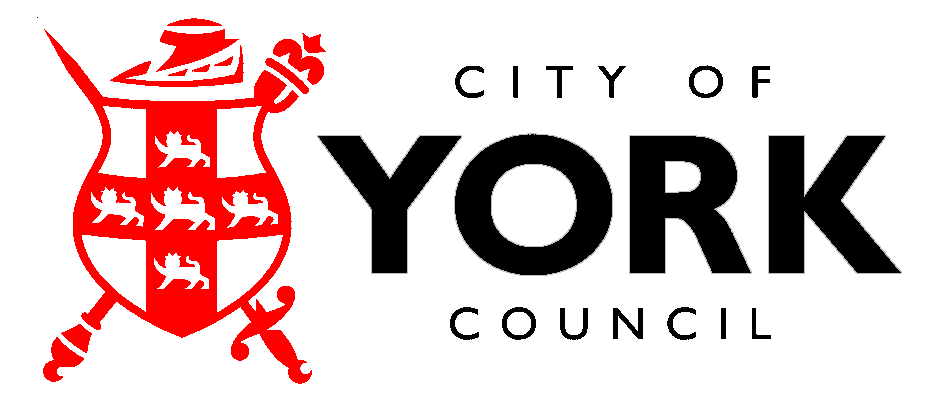 